FAD- Filistin Araştırmaları Dergisi Sayı: 6 (Kış 2019)BPS- Bulletin of Palestine Studies Issue: 6 (Winter 2019)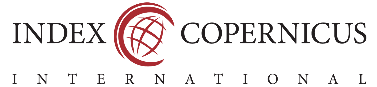 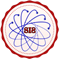 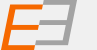 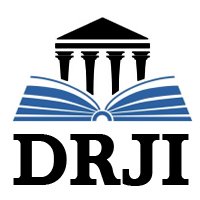 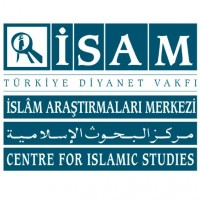                                                                                                             Yazar: ……………… Başlık İlk Harfleri Büyük   Özet: ……………………………………………………………………………………………………..EN AZ 250 KELİME Anahtar Kelimeler:…………………………………………………………………………………..TitleAbstract: ……………………………………………………………………………….Keywords: ……………………………………………………………………………Giriş Tüm Başlıklar 10 Punto İlk Harfleri Büyük Makale Paragraf ve Başlık Düzeni Hizalama: Yaslı Özel: ilk satır  Değer: 0.5Satır aralığı: Tek   Değer: 0Önce: 0                  Sonra: 0Punto: 10             Yazı Tipi: Palatino LinotypeKaynakça Paragraf Düzeni Hizalama: Yaslı Özel: ilk satır  Değer: 0 Satır aralığı: Tek   Değer: 0           Önce: 0                  Sonra: 0Punto: 8             Yazı Tipi: Palatino LinotypeDipnotlar; The Chicago Manual of Style 16. Edition yazım kurallarına göre düzenlenmelidir.Dipnot yazım kuralları için son sayı sekmesinde yayınlanan makaleleri inceleyiniz.Kaynakça Yazım Örnek Allport, W.G. The Nature of Prejudice. Cambridge, Mass: Addison-Wesley Publishing Co., Inc.,. 1954.Ben-Yehuda, E. The Dream and its Fulfillment, Selected Writings, ed. R.Sivan. Jerusalem: Dorot, 1978.Bril, Yehiel. Yessod Hama’ala, new photocopied edition by G. Kressel. (Jerusalem: Yad Ben-Zvi, 1978.ISSN: 2587-2532 | e-ISSN: 2587-1862http://filistin.org 